18 STATISTIKA18C Mere srednje vrednosti in mere razpršenostiNAVODILA ZA DELOPri učenju uporabljaj učbenik Vega 1, i-učbenik za matematiko v 1. letniku gimnazije. Do učbenika dostopaš na povezavi https://eucbeniki.sio.si/vega1/index.html.Preberi besedilo, odgovori na vprašanja in reši naloge na straneh 640-646. Povzetek zapiši v zvezek.S pomočjo povzetka na strani 647 dopolni svoj povzetek v zvezku.Reši naloge na straneh 648-649.Nalogo 1 (za oceno 2)Naloge 2, 3, 4, 7, 8, 9, 10 (za oceni 3 ali 4)Naloge 5, 6, 11 (za oceno 5)Preberi besedilo, odgovori na vprašanja in reši naloge na straneh 650-656. Povzetek zapiši v zvezek.S pomočjo povzetka na strani 657 dopolni svoj povzetek v zvezku.Reši naloge na straneh 658-659.Naloge 1, 6, 7, 8 (za oceno 2)Naloge 2, 3, 9 (za oceni 3 ali 4)Nalogi 4, 5 (za oceno 5)SAMOVREDNOTENJEVir nalog: Vega 1, i-učbenik za matematiko v 1. letniku gimnazij18 STATISTIKA18C Mere srednje vrednosti in mere razpršenostiNa osnovi ugotovitev pri samovrednotenju dopolni spodnjo tabelo.Izdelaj načrt: kdaj, kje in kako boš usvojil vsebine, ki jih še ne obvladaš.Izračunam, ocenim in interpretiram srednjo vrednost, modus in mediano kot mere osredinjenosti podatkov. Ocenjujem preproste povezave med statističnimi spremenljivkami.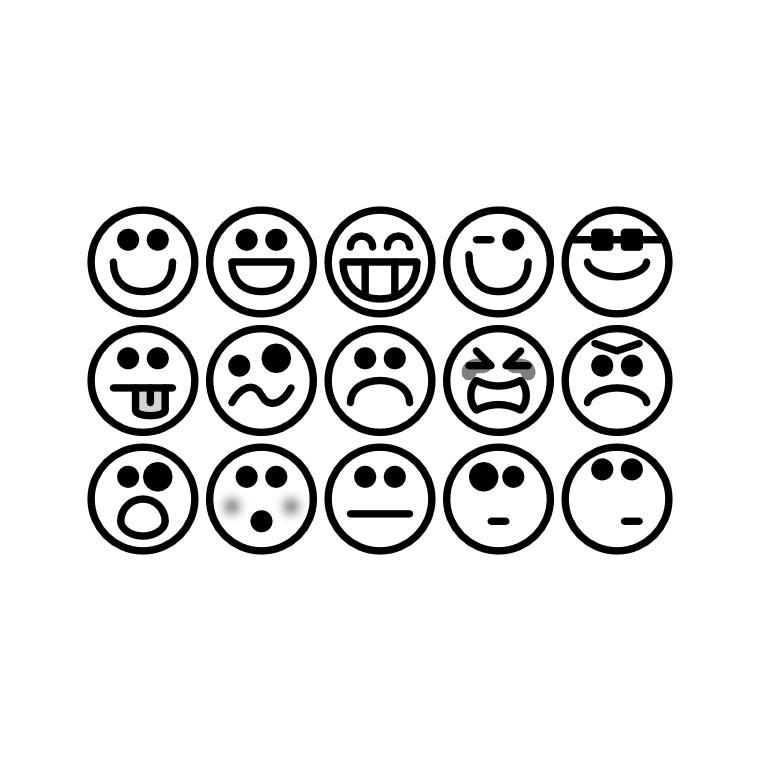 Primeri nalog:Na zdravniškem pregledu so izmerili višine  dijakov. Njihove višine v cm so: Izračunaj mediano, modus in aritmetično sredino podatkov. Srednje vrednosti izračunaj tudi s katerim od računalniških programov za delo s preglednicami.V podjetju so izračunali, da je povprečna plača zaposlenih enaka , mediana  in modus . Kaj lahko poveš o plačah zaposlenih v tem podjetju?Naboru  dodaj eno število tako, da bo:modus novega nabora enak ,aritmetična sredina novega nabora enaka ,mediana novega nabora enaka ,modus novega nabora en sam in bo enak mediani novega nabora.Primeri nalog:Na zdravniškem pregledu so izmerili višine  dijakov. Njihove višine v cm so: Izračunaj mediano, modus in aritmetično sredino podatkov. Srednje vrednosti izračunaj tudi s katerim od računalniških programov za delo s preglednicami.V podjetju so izračunali, da je povprečna plača zaposlenih enaka , mediana  in modus . Kaj lahko poveš o plačah zaposlenih v tem podjetju?Naboru  dodaj eno število tako, da bo:modus novega nabora enak ,aritmetična sredina novega nabora enaka ,mediana novega nabora enaka ,modus novega nabora en sam in bo enak mediani novega nabora.Primeri nalog:Na zdravniškem pregledu so izmerili višine  dijakov. Njihove višine v cm so: Izračunaj mediano, modus in aritmetično sredino podatkov. Srednje vrednosti izračunaj tudi s katerim od računalniških programov za delo s preglednicami.V podjetju so izračunali, da je povprečna plača zaposlenih enaka , mediana  in modus . Kaj lahko poveš o plačah zaposlenih v tem podjetju?Naboru  dodaj eno število tako, da bo:modus novega nabora enak ,aritmetična sredina novega nabora enaka ,mediana novega nabora enaka ,modus novega nabora en sam in bo enak mediani novega nabora.Primeri nalog:Na zdravniškem pregledu so izmerili višine  dijakov. Njihove višine v cm so: Izračunaj mediano, modus in aritmetično sredino podatkov. Srednje vrednosti izračunaj tudi s katerim od računalniških programov za delo s preglednicami.V podjetju so izračunali, da je povprečna plača zaposlenih enaka , mediana  in modus . Kaj lahko poveš o plačah zaposlenih v tem podjetju?Naboru  dodaj eno število tako, da bo:modus novega nabora enak ,aritmetična sredina novega nabora enaka ,mediana novega nabora enaka ,modus novega nabora en sam in bo enak mediani novega nabora.Izračunam, ocenim in interpretiram variacijski razmik, standardni odklon in medčetrtinski razmik kot mere razpršenosti podatkov.Primer naloge:Šest dijakov je pri pisni nalogi dobilo naslednje število točk: . Izračunaj variacijski razmik in standardni odklon števila točke (na eno decimalno mesto natančno).Primer naloge:Šest dijakov je pri pisni nalogi dobilo naslednje število točk: . Izračunaj variacijski razmik in standardni odklon števila točke (na eno decimalno mesto natančno).Primer naloge:Šest dijakov je pri pisni nalogi dobilo naslednje število točk: . Izračunaj variacijski razmik in standardni odklon števila točke (na eno decimalno mesto natančno).Primer naloge:Šest dijakov je pri pisni nalogi dobilo naslednje število točk: . Izračunaj variacijski razmik in standardni odklon števila točke (na eno decimalno mesto natančno).Uporabim znanje o delu s podatki v celovitem postopku empiričnega preiskovanja (izberem temo, postavim preiskovalno vprašanje, zberem podatke, jih uredim in strukturiram, analiziram, prikažem in interpretiram rezultate).Primer naloge:Izdelaj statistično nalogo:izberi temo,postavi eno ali več raziskovalnih vprašanj,zberi podatke,podatke uredi in strukturiraj,podatke analiziraj,podatke prikaži z grafičnimi prikazi,interpretiraj rezultate.Pri nalogi bodi kritičen do rezultatov. Pri delu si pomagaj z računalniškimi programi za delo s preglednicami in obdelavo podatkov ali s programi za dinamično geometrijo. Poročilo naloge napiši v računalniškem programu za urejanje besedil.Temo za statistično nalogo izberi med življenjskimi temami (šport, glasba, šola, hobiji …) ali v povezavi z drugimi predmeti. Pri fiziki in kemiji lahko analiziraš in prikažeš rezultate merjenj, pri biologiji pa izvedeš raziskavo v povezavi z ekologijo ali drugimi temami.Za zbiranje podatkov lahko uporabiš tudi anketni vprašalnik. Primer naloge:Izdelaj statistično nalogo:izberi temo,postavi eno ali več raziskovalnih vprašanj,zberi podatke,podatke uredi in strukturiraj,podatke analiziraj,podatke prikaži z grafičnimi prikazi,interpretiraj rezultate.Pri nalogi bodi kritičen do rezultatov. Pri delu si pomagaj z računalniškimi programi za delo s preglednicami in obdelavo podatkov ali s programi za dinamično geometrijo. Poročilo naloge napiši v računalniškem programu za urejanje besedil.Temo za statistično nalogo izberi med življenjskimi temami (šport, glasba, šola, hobiji …) ali v povezavi z drugimi predmeti. Pri fiziki in kemiji lahko analiziraš in prikažeš rezultate merjenj, pri biologiji pa izvedeš raziskavo v povezavi z ekologijo ali drugimi temami.Za zbiranje podatkov lahko uporabiš tudi anketni vprašalnik. Primer naloge:Izdelaj statistično nalogo:izberi temo,postavi eno ali več raziskovalnih vprašanj,zberi podatke,podatke uredi in strukturiraj,podatke analiziraj,podatke prikaži z grafičnimi prikazi,interpretiraj rezultate.Pri nalogi bodi kritičen do rezultatov. Pri delu si pomagaj z računalniškimi programi za delo s preglednicami in obdelavo podatkov ali s programi za dinamično geometrijo. Poročilo naloge napiši v računalniškem programu za urejanje besedil.Temo za statistično nalogo izberi med življenjskimi temami (šport, glasba, šola, hobiji …) ali v povezavi z drugimi predmeti. Pri fiziki in kemiji lahko analiziraš in prikažeš rezultate merjenj, pri biologiji pa izvedeš raziskavo v povezavi z ekologijo ali drugimi temami.Za zbiranje podatkov lahko uporabiš tudi anketni vprašalnik. Primer naloge:Izdelaj statistično nalogo:izberi temo,postavi eno ali več raziskovalnih vprašanj,zberi podatke,podatke uredi in strukturiraj,podatke analiziraj,podatke prikaži z grafičnimi prikazi,interpretiraj rezultate.Pri nalogi bodi kritičen do rezultatov. Pri delu si pomagaj z računalniškimi programi za delo s preglednicami in obdelavo podatkov ali s programi za dinamično geometrijo. Poročilo naloge napiši v računalniškem programu za urejanje besedil.Temo za statistično nalogo izberi med življenjskimi temami (šport, glasba, šola, hobiji …) ali v povezavi z drugimi predmeti. Pri fiziki in kemiji lahko analiziraš in prikažeš rezultate merjenj, pri biologiji pa izvedeš raziskavo v povezavi z ekologijo ali drugimi temami.Za zbiranje podatkov lahko uporabiš tudi anketni vprašalnik. DOBRO ZNAM …TEŽAVE IMAM …KDAJ? KJE?KAKO?